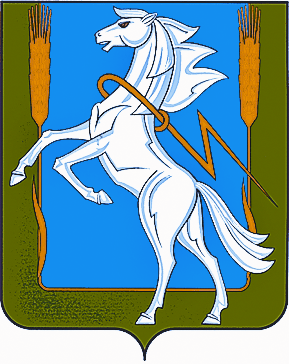 Совет депутатов Мирненского сельского поселения
Сосновского муниципального района Челябинской областичетвертого созыва
Р Е Ш Е Н И Е от «03» декабря  2021г. №29Об отмене решения Совета депутатов Мирненского сельского поселения от 05.03.2013года  №04 «Об утверждении генерального плана, правил землепользования и застройки населенного пункта поселок Кисегачинский  Мирненского сельского поселения Сосновского муниципального района» В соответствии с ч. 1 ст. 48 Федерального закона от 06.10.2003г. №131-ФЗ «Об общих принципах организации местного самоуправления в Российской Федерации», Совет депутатов Мирненского сельского поселенияРЕШАЕТ: 1. Отменить   решения  Совета   депутатов  Мирненского  сельского  поселения   от 05.03. 2013года  №04  «Об утверждении генерального плана, правил землепользования и застройки населенного пункта поселок Кисегачинский  Мирненского сельского поселения Сосновского муниципального района». 2. Обнародовать настоящее решение в порядке, установленном для обнародования муниципальных правовых актов, и разместить настоящее решение на официальном сайте Мирненского сельского поселения Сосновского муниципального района в сети «Интернет».3. Настоящее решение вступает в силу со дня подписания и распространяет свои действия на правоотношения с 21.04.2021г.Председатель Совета депутатов Мирненского сельского поселения_______________ В.А. БелобородовМ.п.ГлаваМирненского сельского поселения_______________ А.Н. НовокрещеновМ.п.